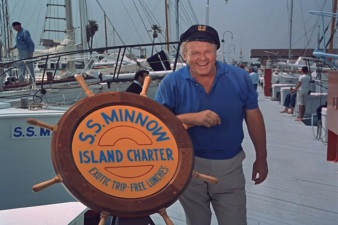 Skipper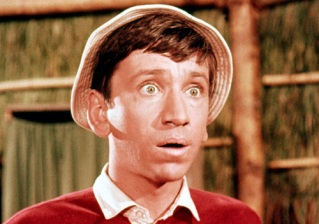 Gilligan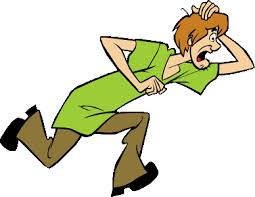 Shaggy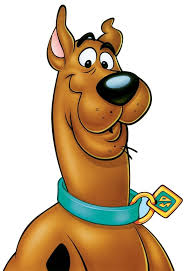 Scooby Doo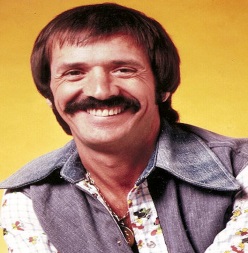 Sonny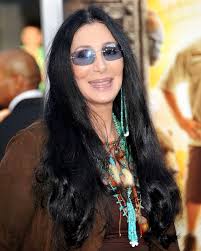 Cher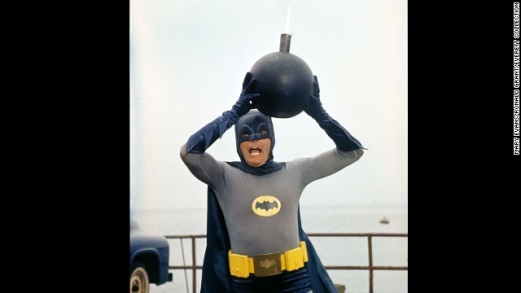 Batman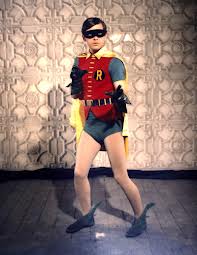 Robin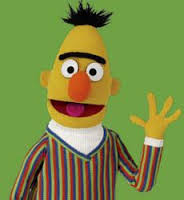 Bert 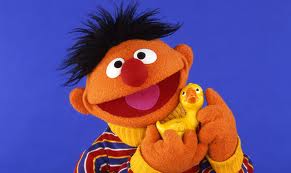 Ernie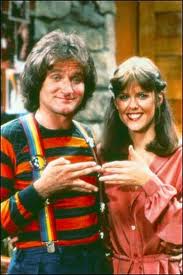 MorkMindy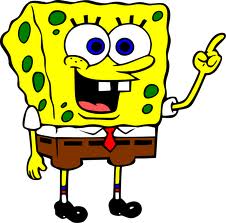 Spongebob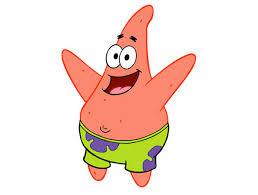 Patrick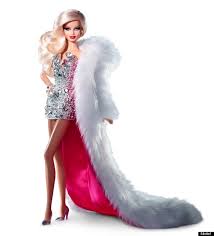 Barbie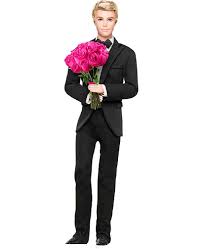 Ken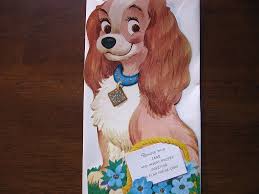 Lady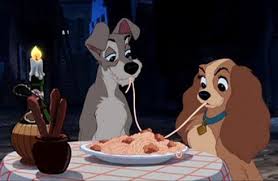 The Tramp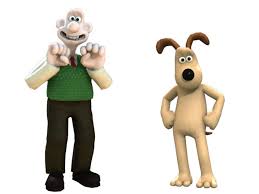 WallaceGromit